В связи с завершением 2022-2023 учебного года и в целях чествования выпускников 11х классов общеобразовательных организаций МР «Печора»1.Провести муниципальный праздник «Последний звонок» на площади Победы 22 мая 2023 года в 15.30 часов.2.Провести репетицию праздника на площади Победы 19 мая 2023г. с 15.00 до 17.00 часов. 3.Управлению образования МР «Печора» (Пец Э.Э.) обеспечить общее руководство по организации и проведению муниципального праздника «Последний звонок».4.Сектору молодёжной политики администрации МР «Печора» (Бобровицкий С.С.) подготовить награждение выпускников - активистов общественной жизни МР «Печора».5.Управлению культуры и туризма МР «Печора» (Потапова К.К.):5.1.Оказать содействие в подготовке и проведении праздника «Последний звонок»: музыкально – техническое сопровождение праздника 22 мая 2023 года.6.Отделу информационно-аналитической работы и контроля администрации МР «Печора» (Бревнова Ж.В.) довести до населения информацию об изменении маршрута движения автотранспорта через средства массовой информации и Интернет-ресурсы. 7.Отделу благоустройства, дорожного хозяйства и транспорта администрации МР «Печора» (Мижерич Д.М.):7.1.Организовать подготовку площади Победы к мероприятию (уборка территории). 7.2.Организовать очистку дорог по ул. Булгаковой от ул. Гагарина до Печорского проспекта, по Печорскому проспекту от площади Юбилейной до площади Победы, включая тротуары, до 22 мая 2023 года.7.3.Проинформировать НП «Автолайн» об изменениях маршрута движения автотранспорта.8.Рекомендовать ОМВД России по г. Печоре (Семенюк Ю.В.) (по согласованию):8.1.Обеспечить перекрытие автомобильных дорог по Печорскому проспекту от улицы Ленинградской до улицы Свободы во время проведения репетиции праздника на площади Победы 19 мая 2023 года с 15.00 до 17.00 часов.8.2.Обеспечить перекрытие автомобильных дорог во время шествия выпускников и проведения праздника на площади Победы 22 мая 2023 года:-с 14.30 до 15.10 часов по улице М. Булгаковой от ул. Гагарина до Печорского проспекта,-с 14.30 до 15.30 часов по Печорскому проспекту от площади Юбилейной до ул. Ленинградской,-с 15.30 до 17.30 часов по Печорскому проспекту от ул. Свободы до ул. Ленинградской.8.3.Обеспечить сопровождение колонны выпускников во время праздничного шествия, охрану общественного порядка во время проведения мероприятия 22 мая 2023 года.9.Рекомендовать ГБУЗ РК «Печорская ЦРБ» (Краевский А.С.) обеспечить приоритетный вызов скорой помощи на период проведения праздника на площади Победы 22 мая 2023 года.10.Настоящее распоряжение подлежит размещению на официальном сайте муниципального района «Печора».11.Контроль за исполнением распоряжения возложить на заместителя руководителя администрации В.Е. Менникова.АДМИНИСТРАЦИЯ МУНИЦИПАЛЬНОГО РАЙОНА «ПЕЧОРА»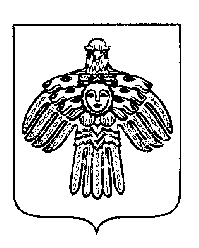 «ПЕЧОРА»  МУНИЦИПАЛЬНÖЙ  РАЙОНСААДМИНИСТРАЦИЯ«ПЕЧОРА»  МУНИЦИПАЛЬНÖЙ  РАЙОНСААДМИНИСТРАЦИЯРАСПОРЯЖЕНИЕТШÖКТÖМРАСПОРЯЖЕНИЕТШÖКТÖМРАСПОРЯЖЕНИЕТШÖКТÖМРАСПОРЯЖЕНИЕТШÖКТÖМРАСПОРЯЖЕНИЕТШÖКТÖМРАСПОРЯЖЕНИЕТШÖКТÖМ    16       мая       2023 г.г. Печора,  Республика Коми    16       мая       2023 г.г. Печора,  Республика Коми                                № 322 - р                                  № 322 - р  О подготовке и проведении муниципального праздника «Последний звонок» в 2023 годуГлава муниципального района -руководитель администрации                                 В.А. Серов